                                                    Публичный докладобщеобразовательного учреждения Краснодарского края муниципального казённого общеобразовательного учреждения средней общеобразовательной школы №17 имени Петра Федоровича Ризеля села Краснопартизанского в 2018-2019 учебном годуI. Констатирующая часть.(аналитическая часть – приложение №2)Приложение №1к публичному докладу ОУАнализ учебной работы школы за 2018-2019 учебный год.Анализ учебной работы школы за 2018-2019 учебный год           В 2018-2019 учебном году школа продолжила работу по проблеме: «Повышение качества образования через применение современных подходов к организации учебно - воспитательной деятельности и непрерывное совершенствование профессионального уровня педагогических кадров» и продолжила работу как районная инновационная площадка по теме: «Профориентационная работа в условиях малокомплектной школы, находящейся в социально неблагополучных условиях, как средство повышения мотивации учащихся к обучению и качества образовательных результатов».        В результате реализации данного проекта создана система профориентационной работы в школе, способная повысить мотивацию учащихся к целенаправленному и более раннему выбору будущей профессии, что облегчает выбор предметов для сдачи экзаменов, а следовательно повысит качество подготовки учащихся к ГИА по данным предметам.Созданная  система действенной профориентации учащихся, способствует формированию профессионального самоопределения в соответствии с желаниями, способностями, индивидуальными особенностями каждой личности и с учетом социокультурной и экономической ситуации в районе и регионе, созданию мотивационной среды в школе через профориентационную систему, направленную на повышение качества образования.В 2018-2019 учебном году решались следующие задачи:      1.Продолжить целенаправленную работу по повышению качества образования по всем учебным предметам учебного плана.2..Продолжить целенаправленную работу по повышению качества образования через участие в проекте «Профориентационная работа в условиях малокомплектной школы, находящейся в социально неблагополучных условиях, как средство повышения мотивации учащихся к обучению и качества образовательных результатов». 3.Организовать работу по аттестации педкадров в 2018-2019 учебном году и повышению их педагогического мастерства.4.Продолжить работу, направленную на выявление и поддержку одаренных детей5 Повышение профессиональной компетентности учителя в условиях реализации ФГОС6. Внедрение внутренней системы оценки качества образования через совершенствование мониторингов качества образования на всех уровнях обучения            Можно сделать вывод, что многое из того, что было намечено выполнено, а над некоторыми вопросами придется продолжить работу и в 2019-2020 учебном году.      Анализ методической работы школы за 2018-2019 учебный год.Планирование единого методического пространства МБОУ СОШ № 17 с. Краснопартизанского2018-2019 учебного года.Единая методическая тема: «Повышение качества образования через применение современных подходов к организации учебно- воспитательной деятельности и непрерывное совершенствование профессионального уровня педагогических кадров».Тематика педагогических советов, связанных с единой методической темойТематика методических советов, связанных с единой методической темойТематика совещаний при директоре, связанных с единой методической темойТематика методических семинаров, связанных с единой методической темойОбщее количество ШМО в школе 3. ШМО учителей  начальных классов, 5 человекТема, над которой работает ШМО: «Применение современных подходов в учебной деятельности для повышения качества образования» ШМО учителей естественно научного цикла, 4 человекаТема, над которой работает ШМО: «Личностно - ориентированное обучение  учащихся на уроках естественного научного цикла»ШМО учителей  гуманитарного цикла, 6 человекТема, над которой работает ШМО: «Повышение качества образования на уроках гуманитарного цикла через применение современных подходов к учебной деятельности»Анализ работы ШМО прилагается.         Вся методическая работа школы была связана и направлена на повышение качества образования, качества преподавания предметов учебного плана. Темы по самообразованию учителей, темы совещаний при директоре и педсоветов направлены на решение этой проблемы.          В течение учебного года заместителем директора по УР посещались уроки учителей, с целью оказания методической помощи по организации работы на уроке, формах контроля, опроса учащихся, организации самостоятельной работы на уроках, направленной на повышение качества знаний по преподаваемым предметам. В 2018-2019 учебном году проведен день открытых дверей на межрайонном уровне.                Учителя школы посещали РМО по предметам. Учитель биологии Стеценко М.В. является руководителем РМО учителей химии и входит в ТЭК по проверке работ учащихся 9 класса по биологии. Учитель математики Цымбал Д.И. в этом учебном году был включен в ТЭК по проверке работ по физике.Вывод: в 2019-2020 учебном году школа завершает работу по теме: «Повышение качества образования через применение современных подходов к организации учебно- воспитательной деятельности и непрерывное совершенствование профессионального уровня педагогических кадров» .Анализ организации учебного процесса в начальной школе.Сведения об учителях начальных классов:В начальной школе работало 4 педагогаИз таблицы видно, что у учителя Пасечной М. В. имеется категория, у остальных учителей квалификационной категории нет. Обучение в начальной школе осуществляется по учебно-методическим комплексам, включенным  в федеральный комплект учебников.   Итоги  2018-2019 учебного года    Из таблицы видно, что в начальной школе по сравнению  с прошлым учебным годом  1 отличница 3 класса  Зверяк Д. ,было 17 человек хорошистов, а стало 13 хорошистов. Динамики нет. Качество знаний  составляет 41 %.       Учителю начальных классов Ачиловой Ольге Владимировне в предстоящем учебном году уделить особое внимание работе с резервом хорошистов 4 человека (английский язык, русский язык, математика).По итогам 2018-2019 учебного года по отчетам учителей во всех классах начальной школы программа выполнена полностью. Контрольные работы, срезы знаний (контрольное списывание, словарные диктанты, математические диктанты), уроки развития речи, практические работы проведены согласно тематическому планированию. Учителя начальных классов  используют в своей работе новые информационно-коммуникационные  технологии, личностно-ориентированный  и личностно-деятельностный подход. Это способствует формированию и развитию УУД, развитию познавательных интересов у учащихся. В этом учебном году учащиеся начальной школы 4 класс участвовали в написании Всероссийских контрольных работ. С работами дети справились хорошо, все подтвердили свои оценки.      Внутришкольный контроль в начальной школе проводился в 2018-2019 учебном году с целью:-оказания методической помощи, совершенствования и развития профессионального мастерства учителя; -взаимодействия администрации и педагогического коллектива, ориентированное на совершенствование педагогического процесса, повышения качества знаний по предметам;         Внутришкольный контроль строился на принципах научности, актуальности, плановости, открытости, достоверности.         Методы, которые были использованы в процессе контроля: наблюдения, проверки, собеседования, индивидуальные беседы, посещение уроков.                     Основными элементами контроля явились: - состояние преподавания учебных предметов; - ведение школьной документации; - выполнение учебных программ; - подготовка и проведение промежуточной аттестации.- подготовка к КДР,ВПР, мониторинговым работам.          В течение года проверялись классные журналы. При проверке классных журналов отслеживались:-правильность, аккуратность, своевременность заполнения,-своевременность прохождения программы,-выполнение программы, практической её части,-объективность оценивания учащихся,-накопляемость оценок.      	  В течение 2018-2019 учебного года администрацией школы  посещены уроков учителей начальных классов. Анализ уроков выявил систематическую работу учителей  по формированию общеучебных умений и навыков: выделения главного, умения сравнивать, давать полные ответы на поставленные вопросы, анализировать. Большая часть уроков проходит в оптимальном режиме, этапы урока логически связаны друг с другом. Но не достаточно на уроках прослеживается организация самостоятельной работы учащихся. Это приводит к тому, что учащиеся, перейдя в пятый класс, затрудняются работать самостоятельно, не могут правильно распределить  время на выполнение того или иного задания, что в итоге приводит к снижению успеваемости по сравнению с начальной школой. Учителям начальных классов дана рекомендация  обратить особое внимание на отработку каллиграфии. Посещенные уроки выявили не  верную организацию работы учителя по отработке каллиграфического почерка, как на уроках математики, так и на уроках русского языка, это отражено в тетрадях контроля, эта же проблема была обозначена и в прошлом учебном году, поэтому учителям начальных классов взять обязательно на вооружение этот вопрос в 2019-2020 учебном году, будут проверяться администрацией школы тетради по русскому языку и математике регулярно.	По итогам посещения уроков даны рекомендации эффективного использования личностно-ориентированных, деятельностных, информационно-коммуникационных, здоровьесберегающих технологий. Уделять особое внимание организации самостоятельной работе на уроках.Выводы и рекомендации на уроках чтения:Всем учителям начальной школы на каждом уроке чтения 5- 7 минут уделять жужжащему чтению. Сделать в классе библиотечку, собрать в ней книги, соответствующие возрасту детей, читать каждый день на переменах, после уроков, развивать кругозор учащихся, утраивать викторины по прочитанным произведениям на классных часах, уроках чтения с приглашением администрации. Пересказывать прочитанные тексты с целью подготовки к собеседованию в 9 классе.Выводы и рекомендации на уроках русского языка: Посещенные уроки русского языка показали, что учащиеся допускают много ошибок на разные правила, неверно делают перенос слов, неверно выделяют абзац, не правильно пишут соединения: верхнее, среднее, нижнее. Допускается неправильное написание букв. Допускаются ошибки в словарных словах. Нужно отметить низкую грамотность учащихся. На недостаточном уровне в начальной школе ведется работа по отработке каллиграфического почерка. Выводы и рекомендации на уроках математики: с целью отработки вычислительных навыков на каждом уроке математики проводить устный счет, повторять порядок действий в примере, повторить формулы для нахождения периметра и площади прямоугольника, отрабатывать алгоритм умножения и деления многозначных чисел, отрабатывать алгоритм деления многозначных чисел, если в частное нужно сносить 0,  работать над правильным написанием цифр, соблюдать единые требования  каллиграфии.Работа с одарёнными детьми.В целях реализации задачи развития у учащихся интеллектуальных, творческих и коммуникативных способностей, повышения уровня самооценки у учащихся начальной школы приняли участие в муниципальных олимпиадах по русскому языку и математике:В прошлом учебном году было 4 призера в 2017-2018 и 2018-2019 учебном году призеров и победителей в начальной школе на районном уровне нет.Учителям начальных классов в 2019-2020 учебном году уделить особое внимание работе с одаренными учащимися.         Задачи на следующий учебный год поставленные администрацией школы перед учителями ШМО начальной школы:- Учителям начальных классов систематически работать над повышением своего педагогического мастерства и уровнем преподавания, продолжать работу по внедрению инновационных технологий в образовательном процессе;-Продолжить работу по формированию общеучебных и исследовательских умений у младших школьников. -Активизировать работу с одаренными детьми по участию в предметных олимпиадах и конкурсах.-Совершенствовать формы и методы работы  со слабоуспевающими детьми.-Активно использовать здоровьесберегающие, информационные компьютерные технологии в образовательном процессе. -Рассматривать на заседаниях ШМО вопросы аттестации педагогических кадров.-учителям Фоминой И.Ю., Ачиловой О.В. аттестоваться на установление квалификационной категории в 2018-2019 учебном году.Анализ учебного процесса на втором и третьем уровне обучения.Важнейшей задачей обучения на втором и третьем уровне обучения является развитие широких познавательных интересов, развитие системного, творческого, критического мышления, развитие способностей к самостоятельному приобретению знаний. Организация учебного процесса должна быть такой, чтобы учащиеся получили необходимый уровень знаний для прохождения итоговой аттестации по программам основного общего и среднего общего образования.            Чтобы достигнуть успеха педагогический коллектив школы  должен работать в атмосфере сотрудничества, в общей заинтересованности в результатах обучения и воспитания и обязательно придерживаться единых требований к оценке знаний учащихся прописанных и утвержденных в положении по оцениванию работ. Результаты итоговой аттестации 9 класса:По математике                 Анализ ГИА 9 класс по сравнению с прошлым годом:В скобках указаны результаты районаТолько по предмету биология, средний балл, полученный выпускниками 9 класса выше среднерайонного. По всем остальным предметам ниже среднерайонных результатов.Анализ результатов ГИА по русскому языку и математике за пять лет.                   По сравнению с результатами своей школы результаты русского языка и математики снизились.Результаты ЕГЭ по сравнению с предыдущими годами. По выбору дети сдавали только Обществознание (1 человек) и литературу 1 человек. Математику все 3 учащихся сдавали на базовом уровне.    2продолжение таблицыВ 2018-2019 году.   Русский язык – районный показатель 74,77 наш показатель 60 Динамика  (-5,75)Математика базовая – районный показатель 16,02 наш показатель 14Динамика (-3,25)  Обществознание – районный показатель 58,02, наш показатель 48.Динамика (-10,25)                      Динамика ОГЭ и ЕГЭ по сравнению с прошлым учебным годом.Динамика по всем учебным предметам отрицательная.Принимаемые меры по повышению качества образования:Усиление контроля  за качеством преподавания в начальной школе.    Проведение итоговых контрольных работ администрацией школы  в 1-4 классе в конце учебного года и вначале года в 5 классе при переходе из начальной школы в среднее звено.Проведение информационно- разъяснительной работы  в среднем звене, начальной школе с родителями по вопросам сдачи ЕГЭ и ГИА. Проведение консультаций для всех учащихся 9,11 класса по обязательным предметам и предметам по выбору групповых и индивидуальных.Усиление работы со слабоуспевающими учащимися во всех классах и мотивированными детьми.Проведение родительских собраний совместно с учащимися и с обязательным присутствием всех учителей предметников.Анализ учебной работы школы в 5-11 классах говорит о том, что учебный план на 2018-2019 учебный год в 5-11-х классах и учебные программы выполнены.	Чтобы изменить ситуацию в положительную сторону необходимо:Включить в план внутришкольного контроля на 2019-2020 учебный год классно-обобщающий контроль-5-11-х классов.Включить в план работы ШМО учителей математики, русского языка мероприятия, направленные на повышение качества знаний учащихся.Наметить и осуществить меры по коррекции знаний слабоуспевающих учащихся.          4.      Повысить качество выполнения краевых диагностических работ, ВПР.          5.        Повысить контроль за посещаемость учащихся особенно в субботу для 9-11 классов.           6. Проводить входной контроль знаний, промежуточный, итоговый с анализом проблем по предметам.7.  На  заседаниях  ШМО  проанализировать  итоги государственной (итоговой) аттестации школы и спланировать работу на 2019-2020 учебный год с целью повышения успеваемости и качества знаний учащихся и результаты оценочных процедур за 2019-2020 учебный год.           8. Учителям-предметникам: больше давать учащимся разноуровневых заданий для отработки общеучебных навыков по предметам; учить детей уметь понимать и выполнять инструкции к заданиям, осмысливать задания, находить верные пути их решения и анализировать полученные результаты и правильно их записывать в бланки ответов.            9. Посредством проведения краевых контрольно-диагностических работ по аттестуемым предметам осуществлять организацию оперативной работы по ликвидации обнаруженных проблемных мест в знаниях и практических навыках учащихся.               10.Проводить систематическую информационно-разъяснительную работу с родителями и учащимися 9-11-х классов.               11. Приглашать родителей учащихся посещать уроки, смотры знаний.Аттестация педагогических кадровв ОО СОШ № 17 с. Краснопартизанского за 2017-2018 учебный год.Освещение поставленных задач.Аттестация педагогических кадровв ОО СОШ № 17 с. Краснопартизанского за 2018-2019 учебный год.Освещение поставленных задач.В течение 2018-2019 учебного года  в школе велась работа по аттестации, согласно утвержденного плана. Вопросы аттестации рассматривались на совещаниях при директоре и педагогических советах, до сведения педагогов доводилась информация по аттестации в новой форме.  В течение учебного года каждый педагог школы пополнял свой пакет документов, через участие в профессиональных конкурсах. Учителя прошли курсы повышения квалификации. В течение года обновлялся школьный сайт по вопросам аттестации, оформлялся стенд.Количественный состав аттестованных педагогических работников за отчетный период:– всего подано - 3 заявление на первую категорию;– аттестовались: 3 человека: Цымбал Д.И., Роговская С.А., Рунцова И.М. на высшую – 0 ;на первую – 3в целях подтверждения соответствия занимаемой должности 1 человек: Барабанова А.Л. Наличие категорийМониторинг:Всего в школе 18 педработников. Из них с высшей категорией 1 человек, 9 человек с первой категорией, на соответствие аттестовано 5 человек.Изучение  нормативно-правовой документации:на педагогических советах, на совещаниях при директореПроведение методической работы в межаттестационный период:Анализ результатов участия педагогических работников в методической работе (согласно критериям Перечня …):Освещение положительных сторон  в организации и проведении аттестации в ОО.Положительным, можно отметить то, что в течение учебного года учителя активно участвовали в мероприятиях различной направленности, занимали призовые места, выступали на конференциях, семинарах, в школе в марте 2019 года был проведен день открытых дверей на зональном уровне в котором педагоги школы дали открытые уроки, продемонстрировали уровень педагогического мастерства. Это говорит о том, что учителя пополняют свои достижения, делятся опытом, повышают свою квалификацию. В этом учебном году учителя более целенаправленно собирают пакет документов, стараются проявить себя в различных мероприятиях, конкурсах. Лучше стали готовить детей к участию в конкурсах, олимпиадах; прослеживается положительная динамика. Это плюсы по сравнению с прошлым годом. Освещение проблем в организации и проведении аттестации в ОО.- Проблем в школе нет, так как по сравнению с прошлыми годами увеличилось количество учителей, имеющих категории, наблюдается хоть и небольшая, но положительная динамика, все педагоги школы собирают пакеты документов, это все отслеживается администрацией школы.Задачи на новый  2019-2020 учебный год.Организация аттестации педкадров на соответствие занимаемой должности.Организация аттестации педкадров на установление квалификационных категорий.Оформление уголка по аттестации в соответствии с требованиями.Доведения до сведения педколлектива нормативно- правовых документов по аттестации.Оказание педагогам помощи по сбору документов на установлении квалификационной категории.                                     Работа с молодыми специалистамиВ школе один молодой учитель Барабанова А.Л. Заместителем директора по УР и директором школы проводились индивидуальные беседы с учителем, посещались уроки. Оказывалась методическая работа по составлению конспектов уроков, по ведению уроков.Работа с одарёнными детьмиКаждый год в школе наблюдается положительная динамика по результатам участия и по количеству призеров и победителей на районном уровне. Если в прошлом учебном году было 12 призеров районного этапа Всероссийской олимпиады школьников, то в этом учебном году 14 призеров и победителей.            Задачи на 2019- 2020 учебный год:1. Продолжить целенаправленную работу по повышению качества образования через участие в проекте «Профориентационная работа в условиях малокомплектной школы, находящейся в социально неблагополучных условиях, как средство повышения мотивации учащихся к обучению и качества образовательных результатов». 2. Организовать работу по аттестации педкадров в 2018-2019 учебном году и повышению их педагогического мастерства.3. Продолжить работу, направленную на выявление и поддержку одаренных детейАнализ воспитательной работы МКОУ СОШ № 17 за 2018 -2019 учебный годОСНОВНАЯ ЦЕЛЬ, ЗАДАЧИ ВОСПИТАТЕЛЬНОЙ РАБОТЫ	Воспитательная работа в школе является одним из приоритетных направлений деятельности педагогического коллектива образовательного учреждения. Основной целью воспитательной работы является организация системного подхода к воспитательной деятельности для духовно-нравственного развития, социализации личности обучающегося.	Реализация поставленной цели в 2018-2019 учебном году была основана на решении следующих воспитательных задач:1.Формировать гражданскую и социальную позицию личности, патриотизм и национальное самосознание участников образовательного процесса посредством активизации идеологической и воспитательной работы, формировать толерантное отношение.2.   Развивать творческий потенциал и лидерские качеств учащихся через комплексную поддержку значимых инициатив участников образовательного процесса и активизацию деятельности детских общественных объединений школы.3. Создавать необходимые условия для сохранения, укрепления и развития духовного, эмоционального, интеллектуального, личностного и физического здоровья всех субъектов образовательного процесса.4. Поддерживать творческую активность учащихся во всех сферах деятельности, активизировать работу ученического самоуправления, создать условия для развития общешкольного коллектива.5. Совершенствовать систему семейного воспитания, способствовать повышению ответственности родителей за воспитание и обучение детей. 6.Обеспечение реализации ФГОС в рамках внеурочной деятельности в 1-8х классах. 7. Повышение качества подготовки основных организационно-массовых мероприятий и результативности участия обучающихся ОУ в районных, региональных и всероссийских мероприятиях.8. Усилить работу классных коллективов по профилактике асоциального поведения учащихся.  9. Воспитание здорового образа жизни, развитие детского и юношеского спорта. 10. Межведомственное взаимодействие и координация усилий всех участников воспитательного процесса в организациях досуга, профилактической работе по предупреждению безнадзорности и правонарушений среди несовершеннолетних. 11.Развивать у учащихся инициативу, стремление к самообразованию, саморазвитию, самоуправлению, способности к успешной социализации в обществе и культуру межличностных отношений.    Основаниями для осуществления воспитательной деятельности в школе являются следующие основные нормативно-правовые документы:Конвенция ООН о правах ребенка;Конституция Российской Федерации;Закон Российской Федерации от 29.12.2012г № №273-ФЗ «Об образовании»;Устав МБОУ СОШ № 17»;Локальные акты МБОУ СОШ № 17ООПОсновными направлениями реализации воспитательной работы в школе являются следующие: Гражданско-патриотическое;Нравственное и духовное воспитание;Воспитание положительного отношения к труду и творчеству;Интеллектуальное воспитание;Здоровьесберегающее воспитание;Культуротворческое и эстетическое воспитание;Правовое воспитание и культура безопасности;Воспитание семейных ценностей;Экологическое воспитание. Профилактическая работа.Данные реализуемые направления соответствуют изложенным положениям в Программе развития воспитательной компоненты, прописанной в письме Министерством образования и науки РФ от 13.05.2013 года. В этой программе перечисленные основные направления воспитательной работы опираются на базовые национальные ценности российского общества:Патриотизм Социальная солидарность Гражданственность СемьяЗдоровье Труд и творчество Наука Традиционные религии России Искусство и литература Природа Человечество,которые определяют:идеологию содержания образования;основное содержание программ духовно-нравственного развития и воспитания молодых граждан России;содержание, формы и методы педагогического взаимодействия школы, семьи, общественных и религиозных организаций и иных институтов социализации.Решение основных задач воспитания и социализации обучающихся в 2016-2017 учебном году осуществлялось в рамках данных основных направлений организации воспитательного процесса школы.ГРАЖДАНСКО-ПАТРИОТИЧЕСКОЕ ВОСПИТАНИЕ	Работа по патриотическому воспитанию велась в соответствии с планом воспитательной работы на 2018-2019 учебный год, планом работы по патриотическому воспитанию на 2018-2019 уч.год.	Основной целью работы по патриотическому воспитанию обучающихся является развитие у обучающихся высокой социальной активности, гражданской ответственности, духовности, становление граждан, обладающих позитивными ценностями и качествами, способных проявлять их в созидательном процессе в интересах школы и родного края.	На достижение поставленной цели направлено решение следующих задач: Способствовать получению и расширению знаний учащихся о России и родном Краснодарском крае; формировать чувства сопричастности к истории и ответственности за будущее российской культуры.Формировать потребности в сохранении семейных отношений и кругу семейных ценностей.Создавать условия для активного участия учащимися и семей в гражданско-патриотическом воспитании.Осуществление данной цели и задач проводилось как в урочное, так и внеурочное время через классные часы, Уроки мужества, общешкольные линейки и мероприятия, кружки, ШМО учителей предметников и классных руководителей.      В соответствии с планом были проведены следующие мероприятия:Поисково-исследовательская работа экспедиции «Имя Кубани»2. Акция «День музеев» (руководитель школьного музея Белецкий Н.В.).     3. Еженедельные Уроки Мужества.     4. Муниципальный этап краевого ежегодного конкурса на приз имени маршала Г.К. Жукова.      6. Регулярно в школе проводятся беседы патриотической направленности руководителем кружка «Рукопашный бой» Балуда А.А.    7.  Пост №1 (ответственный Щербаков А.В., еженедельно каждую пятницу).     9. Школьным библиотекарем Роговской С.А.  были организованы тематические выставки патриотической направленности.    10. Были проведены акции памяти «Каждому ветерану – наше доброе сердце», «Герои живут рядом», была оформлена фотовыставка «Мы помним», выставка рисунков «Мой папа в армии служил».       11. Была организована встреча с представителями казачества  «Есть такая профессия – Родину защищать». Гостями на это мероприятии были: Юрченко Ю.А.; Синица С.И.; Балуда А.А. и ребята из клуба «Багратион».     12. Учащиеся СОШ №17 приняли активное участие в спортивных соревнованиях в рамках месячника оборонно-массовой и военно-патриотической работы: - муниципальные соревнования по волейболу, пулевой стрельбе;- школьные соревнования по шахматам среди уч-ся 2-10 классов;- спортивная игра среди уч-ся 1-4 классов;- соревнования по теннису среди уч-ся 3-9 классов;- посещение учебной авиабазы;14. К празднику Дня защитника Отечества был организован и проведен традиционный конкурс инсценированной патриотической песни «Наша армия самая сильная!». Участниками конкурса стали ребята 2-11 классов. Конкурс прошёл на высоком уровне.    15. В канун Дня Победы был проведён конкурс песни и строя, в котором отличились уч-ся 6-7 класса. К сожалению, конкурс показал слабую подготовку учащихся и недостаточную работу классных руководителей в подготовке своих классов к ежегодному, традиционному конкурсу школы. Совместно с ДК был проведён Митинг, посвящённый празднованию Дня Победы и акция «Бессмертный полк».      Проведённые мероприятия способствовали формированию патриотизма и активной гражданской позиции учащихся.  Ведь задача школы - не только дать детям знания, но и воспитать в них глубокое убеждение, что они, являясь гражданами своей страны, должны уметь защищать Отечество, любить Родину, стать подлинными ее патриотами.ДУХОВНО-НРАВСТВЕННОЕ и СОЦИОКУЛЬТУРНОЕ ВОСПИТАНИЕОсновной целью духовно-нравственного воспитания обучающихся является формирование ценностных представлений о морали, об основных понятиях этики, толерантности, духовных ценностях народов России. Традиционными являются беседы об основах этики, морали и праваВ соответствии с планом воспитательной работы, прошли следующие мероприятия:  - Акция «Пасхальный звон»  - Уроки доброты  - Неделя инклюзивного образования   - Кружок внеурочной деятельности ОПК  - Кружок внеурочной деятельности «Моя безопасность»ИНТЕЛЛЕКТУАЛЬНОЕ ВОСПИТАНИЕ	В рамках интеллектуального воспитания обучающихся в 2018-2019 учебном году проводимая работа была направлена на решение основной задачи: формирование у обучающихся представлений о возможностях интеллектуальной деятельности и направлениях своего интеллектуального развития. К основным видам интеллектуального развития обучающихся относятся следующие:олимпиадное движение участие в различных предметных конкурсах.Кружок внеурочной деятельности «Умники и умницы»Кружок внеурочной деятельности «Лингвистическая олимпиада»Кружок внеурочной деятельности «Юные математики»Кружок внеурочной деятельности «Юный филолог»Кружок «Юный обществовед»Кружок «Знатоки обществознания»ЗДОРОВЬЕСБЕРЕГАЮЩЕЕ ВОСПИТАНИЕ	Основной целью организации процесса здоровьесбережения обучающихся в 2018-2019 учебном году является формирование у обучающихся культуры здорового образа жизни, ценностных представлений  о здоровье и влиянии занятий физической культурой на здоровье человека.В процессе реализации данного направления ежегодно ведется анализ уровня заболеваемости школьников, распределение школьников по группам здоровья и физкультурной группе. В целях профилактики простудных заболеваний и укрепления иммунитета ребят в школе практикуется  использование нарезки свежего лука, чеснока, лимона. Активно использовали эту методику учащиеся начальных классов Ежедневно в школе проводится утренняя зарядка.	В школе создана система физкультурно-оздоровительной и спортивной работы (традиционные Дни здоровья, спартакиады, Президентские состязания, спортивные соревнования и игры). Систематически в  школе работали спортивные секции:  «Шахматы и шашки», «Юные туристы», «Казачья удаль», «Рукопашный бой». В школе ведется работа по профилактике детского дорожно-транспортного травматизма и пожарной безопасности, организован отряд юных инспекторов движения (руководитель – Щербаков А.В.)Организация работы по изучению правил дорожного движения и профилактике детского дорожно-транспортного травматизма является одним из приоритетных направлений деятельности педагогического коллектива школы, ведь жизнь и здоровье школьников находится в прямой зависимости от качества и масштабов этой работы.Работа школы по предупреждению ДДТТ осуществляется в соответствии с планом на 2018-2019 учебный год и в соответствии с программой «Дороги Кубани». инструктажи по ПДД;Классные часы «Безопасность в школе, дома, на улице», «Твоя безопасность» беседы по вопросам безопасности на зимних дорогах и в период зимних каникул,  по безопасности на скользких дорогах в весенний период; рассматриваются вопросы по ПДД на родительских собраниях	В соответствии с Программой Министерства науки и образования Российской Федерации изучение правил дорожного движения в школе проводится на уроках курса «Окружающий мир», ОБЖ, на кружках внеурочной деятельности «Моя безопасность», «Мир вокруг нас». КУЛЬТУРОТВОРЧЕСКОЕ И ЭСТЕТИЧЕСКОЕ ВОСПИТАНИЕ	В целях формирования условий для повышения интереса обучающихся к мировой и отечественной культуре, воспитания эстетической культуры традиционными в школе являются недели русского языка и литературы, посещение музея, выставок, творческие конкурсы. 	В рамках развития данного направления воспитательной деятельности в школе действовали кружки «История и традиции кубанского казачества», «История и современность кубанского казачества», «Журналистика»	Кроме того, значимую роль в культуротворческом воспитании учащихся поощрении, в развитии стремления детей к овладению знаниями играет деятельность школьной библиотеки.           Роль библиотеки в пропаганде литературы огромна. Помочь сориентироваться в книжном богатстве, принимать активное участие в школьной жизни – это обязанность школьного библиотекаря. Забота школьной библиотеки заключается в том, чтобы каждый читатель нашел свою книгу, получил необходимый совет, оказался в обстановке, благоприятной для самообразования, самораскрытия личности. В работе библиотеки использовались различные формы и методы привлечения детей к книге, воспитанию интереса к чтению.  Выгодно отличаются читательской активностью учащиеся 2-5 классов. Библиотека оказывает поддержку педагогам школы. Для первоклассников проведен урок «Первое посещение библиотеки», «Из чего состоит книга», для 2-3 классов «Детские журналы и газеты», «История создания книги» для 5-6 классов.Важнейшим направлением деятельности библиотеки является раскрытие фонда через выставки. В библиотеке оформляются разнообразные выставки как к юбилейным и знаменательным датам, так и к различным мероприятиям. Также имеются постоянно действующие выставки, которые регулярно обновляются: «Внеклассное чтение», «История родного края». Следует отметить продуктивность тематических выставок,  это не просто набор книг по определенной теме, здесь и выставка рисунков, и выставка  поделок, кроссворды.      Все мероприятия, проводимые библиотекой, были  нацелены на литературное, историческое, толерантное просвещение школьников, содействующее  патриотическому, нравственному, эстетическому воспитанию и  формирующее  привлекательный образ книги и чтения.ПРАВОВОЕ ВОСПИТАНИЕ и КУЛЬТУРА БЕЗОПАСНОСТИ	Работа по правовому воспитанию обучающихся строилась на основе профилактики правонарушений для учащихся 1-11 классов, плана по профилактике суицидального поведения.В течении учебного года велся учет посещаемости учебных занятий (ежедневно социальный педагог собирал сведения по всеобучу на первом уроке, классные руководители выясняли причину, по которой ученик пропустил занятия;); социальный педагог проводила работу с учащимися, пропускающими школу без уважительной причины. В рамках профилактической работы проведены беседы и разработаны памятки для родителей на темы: «Трудный возраст или советы родителям», «Куда уходят дети: профилактика безнадзорности и бродяжничества».Проведены акции: «Сохрани себе жизнь», «Сообщи, где торгуют смертью», «Мы едины».Социальным педагогом проводились индивидуальные и групповые беседы, занятия на темы: «Знаешь ли ты свои права и обязанности», «Не ломай судьбу свою».	Особое место в системе воспитания школы занимает вопрос занятости учащихся в кружках и секциях во внеурочное время, поскольку это обеспечивает дополнительное развитие учеников, расширение их личных возможностей, а также влечет их занятость в свободное время и профилактику негативных проявлений среди несовершеннолетних. Занятость отслеживается по  направлениям:спортивная деятельность – 100%интеллектуальная деятельность – 65%;художественная – 30,9%          В 2018-2019  уч. году на внутришкольном учёте, учёте ОПДН и КДН не состояло ни одного уч-ся.Организация летней занятости учащихся ставит своей целью оздоровление, восстановление творческого потенциала, расширение кругозора, трудовое воспитание учащихся  и профилактику правонарушений несовершеннолетних.Организованная занятость учащихся выстраивается на основе концепции воспитательной системы социальной ориентации, руководствуется программой летней оздоровительной кампании.     Педагогический коллектив школы в конце апреля изучает нормативно-правовую базу, требования СанПиН и Управления образования по организации летней оздоровительной кампании в целом, проводит предварительную работу с учащимися и их родителями в свете требований приказов и инструкций по летней занятости и возможностей школы по выполнению объема требований и планирует дальнейшую деятельность. В конце мая каждым классным руководителем 1-10 классов составляется прогностическая карта занятости учащихся в летнее время. оздоровительные лагеря;санатории, профилактории, лечебные учреждения;базы и дома отдыха;выезды на отдых к родственникам, поездки на моря и за границу.Перед открытием летней кампании приказом директора по школе определяется занятость сотрудников школы, определяется функционал работников. Все мероприятия летней оздоровительной кампании 2019года выполнены в полном объёме. Следует отметить работу в летний период следующих учителей: Рунцовой И.М., Щербакова А.В., Роговской С.А., Лепёхиной А.В.,  начальника лагеря дневного пребывания и лагеря труда и отдыха Барабановой А.Л.ЭКОЛОГИЧЕСКОЕ и ТРУДОВОЕ ВОСПИТАНИЕ	Основной целью экологического воспитания школьников является содействие формированию экологической грамотности,  развитию познавательного интереса к окружающему миру.	Приоритетным направлением работы является организация и участие в акциях экологической направленности, среди которых традиционными для школы стали:-школьная акция «Чистый школьный двор», «Мой уютный класс»;-Акция «Птицы Кубани»Также под руководством ответственного за экологическое воспитание в школе Стеценко М.В. были проведены следующие мероприятия экологической направленности:- классные часы «Переработка бытовых отходов»;- акция «Утилизация»;- общешкольные мероприятия «Всемирный день воды», «Всемирный день Земли»;- неделя энергосбережения;- олимпиада по экологии.	Кроме того, в школе регулярно проводятся  рейды по внешнему виду обучающихся 1-11 классов, акция «Ветеран живет рядом» по оказанию помощи ветеранам. Помимо этого ведется целенаправленная работа по приобщению учащихся к миру профессий и профессиональному самоопределению. Поскольку профориентационная работа является одним из направлений современного учебно-воспитательного процесса в школе, целью которой является качественная организация работы по выбору профессии выпускниками 9, 11 классов школы. Профориентационная работа является одним из направлений учебно-воспитательного процесса в школе, целью которой является следующее:оказания профориентационной поддержки обучающимся в процессе выбора профиля обучения и сферы будущей профессиональной деятельности.выработка у школьников сознательного отношения к труду, профессиональное самоопределение в условиях свободы выбора сферы деятельности в соответствии со своими возможностями, способностями и с учетом требований рынка труда.	Профориентационная работа в 2018-2019 учебном году осуществлялась под руководством Рунцовой И.М. по трем аспектам деятельности:Внутришкольная работа с обучающимися; Работа школы с центром занятости, техникумами и колледжами по усилению сотрудничества в работе с выпускниками 9-х классов.Работа с родителями обучающихся, ориентированная на качественную подготовку выпускников к прохождению государственной итоговой аттестации и поступление в СУЗы и ВУЗы.В марте 2019 года на высоком методическом уровне было проведено профориентационное межрайонное мероприятие «День открытых дверей».ВОСПИТАНИЕ СЕМЕЙНЫХ ЦЕННОСТЕЙКонцепция модернизации Российского образования подчеркивает исключительную роль семьи в решении задач воспитания. Родители и педагоги – воспитатели одних и тех же детей. Результат их деятельности может быть успешным тогда, когда учителя и родители станут союзниками.Таким образом, одним из главных и актуальных направлений деятельности школы на современном этапе является организация сотрудничества классного руководителя с родителями обучающихся с целью эффективного воспитания детей. А эффективным оно будет только в том случае, если оно направлено на создание единого воспитательного пространства, единой социальной среды, где наивысшие ценности понимаются как основа жизни, достойной Человека.Огромное значение в работе с родителями обучающихся имеет заранее продуманная и четко организованная система сотрудничества, основной целью которой является совершенствование системы совместной деятельности семьи и школы, направленной на воспитание и развитие личности ребенка. Поэтому воспитательная работа в школе направлена на создание благоприятных условий для обеспечения взаимопонимания и однонаправленности стремлений школы и семьи в развитии личности ребенка, для самообразования родителей. 	Содержание сотрудничества классного руководителя с родителями включает три основных направления:психолого-педагогическое просвещение родителей;вовлечение родителей в учебно-воспитательный процесс;участие родителей обучающихся в управлении учебно-воспитательным процессом в школе.	Психолого-педагогическое просвещение родителей организуется с помощью следующих форм работы:родительские собрания;индивидуальные и тематические консультации;	Вовлечь родителей в учебно-воспитательный процесс удается с помощью следующих форм деятельности:открытые уроки и внеклассные мероприятия;помощь в организации и проведении внеклассных дел;родительское общественное патрулирование;шефская помощь.	Участие родителей в управлении учебно-воспитательным процессом организуется с помощью следующих форм деятельности:участие родителей  в работе совета школы;участие родителей  в работе родительского комитета школы и класса.В планировании воспитательной работы уделяется большое внимание совместным мероприятиям родителей и обучающихся. Такие мероприятия позволяют родителям увидеть своего ребенка в непривычной обстановке, проанализировать его поведение и просто пообщаться с другими ребятами. Родители должны быть вместе со своими детьми на экскурсиях, в походах, на классных часах, проводимых по инициативе ребят класса и самих родителей.Процесс воспитания детей будет результативным, если внеклассные мероприятия и работа с родителями будет проводиться не по шаблону, необычно, нестандартно и тем самым будет будить лучшие чувства и мысли ученика.Организуя работу по нравственному воспитанию с семьей, школа должна уделить самое серьезное внимание просвещению родителей по формированию в их семьях нравственных законов существования семьи, на основе которых в каждой семье зарождаются, формируются и укрепляются традиции и обычаи.Бесспорно, классное родительское собрание – это основная форма сотрудничества родителей и школы. Главным его предназначением является координация и интеграция усилий педагогов и семьи в создании благоприятных условий для воспитания нравственно и физически здоровой личности. Собрания могут быть организационными, тематическими, итоговыми. На родительском собрании определяются стратегические линии сотрудничества родителей и учителей, подводятся итоги работы.Традиционно родители приглашаются на следующие мероприятия: «Первый звонок», «День матери», «День защитника Отечества», «8 Марта», «Последний звонок», «Новогодние мероприятия».КАЗАЧЬИ КЛАССЫВ МКОУ СОШ № 17 в 2018-2019 учебном году существовало 4 казачьих класса. Это 1, 4, 5, 6 классы, классные руководители Пасечная М.В., Фомина И.Ю., Рунцова И.М., Белецкий Н.В. Был разработан план мероприятий по казачьему направлению, создана детская организация «Союз казачьей молодёжи», в которую вошли все учащиеся казачьих классов. Функционировали кружки внеурочной деятельности:- «Казачья удаль»- «История и традиции кубанского казачества»- «История и современность кубанского казачества»- «Рукопашный бой»   Классы казачьей направленности участвовали в следующих мероприятиях:- Поисково-исследовательская работа экспедиции «Имя Кубани»- Приём в казачата- Акция «День музеев», посвящённая просветительской экспедиции «Имя Кубани»- Урок мужества «День освобождения Краснодарского края и завершения битвы за Кавказ»- Встречи с представителями казачества- Экскурсии по памятным местам и местам боевой славы- Участие в турнирах  в рамках кружка «Рукопашный бой» (имеются призовые места).     В результате работы в классах казачьей направленности достигнуты определенные результаты:  укрепились нравственные основы среди учащихся  (повысился уровень знаний из области истории по казачеству),  повысили чувство патриотического сознания и благодарности потомкам направленные на сохранение традиций кубанского казачества, приобщение к духовной культуре родного края,  оснастили школу дополнительной литературой, плакатами, демонстративным материалом для работы,  проводились тематические воспитательные мероприятия с целью сохранение традиций кубанского казачества, приобщение к духовной культуре родного края.ПРОФИЛАКТИЧЕСКАЯ РАБОТА      Воспитательная работа в школе, работа классных руководителей по правовому воспитанию и профилактике правонарушений и преступлений среди несовершеннолетних, антинаркотической работе носит систематический характер. Работа ведётся в соответствии с планом воспитательной работы и согласно плану штаба воспитательной работы по следующим направлениям: - профилактическая работа; - организация досуговой деятельности; - работа с родителями; - правовой всеобуч; - организация каникул; - работа с трудными детьми, детьми группы риска.       Классными руководителями используются различные формы и методы индивидуальной профилактической работы с учащимися: - посещение на дому с целью контроля занятости подростков в свободное от занятий, а также каникулярное время, подготовки к урокам; - посещение уроков с целью выяснения уровня подготовки учащихся к занятиям; - консультирование родителей, учителей - предметников с целью выработки подходов к воспитанию и обучению подростков; - индивидуальные и коллективные профилактические беседы с детьми; - вовлечение подростков в общественно-значимую деятельность школы; - вовлечение учащихся в систему объединений дополнительного образования с целью организации занятости в свободное время.     Классными руководителями проводится работа: - по ознакомлению с классными коллективами: изучаются индивидуальные особенностей детей, их занятость в свободное время в учреждениях дополнительного образования, социальное положение и материально-бытовые условия проживания семей, по результатам данных обследований составлены социальные паспорта классов; - по адаптации учащихся в классных коллективах.      В начале учебного года классные руководители создали паспортизацию семей, выявляли трудных детей, детей из социально-незащищенной категории; опекаемых детей, детей «группы риска; Классные руководители посещают семьи, составляют акты посещения.Воспитательная работа по профилактике правонарушений ведётся по направлениям:      1. Ликвидация пробелов в знаниях учащихся является важным компонентом в системе ранней профилактики асоциального поведения. Тесное взаимодействие классных руководителей с учителями- предметниками способствует решению проблемы с обучением учащихся, имеющих трудности в освоении программы. В школе ведется ежедневный контроль успеваемости со стороны классного руководителя и информирование родителей, что позволяет своевременно принимать меры к ликвидации пробелов в знаниях путем проведения индивидуальной работы с такими учащимися, организуется помощь педагогом-предметником, индивидуальные занятия и консультации      2. Борьба с пропусками занятий является вторым важным звеном в воспитательной и учебной работе, обеспечивающим успешную профилактику правонарушений. С целью выполнения Закона РФ «Об образовании», а также для предотвращения бродяжничества и безнадзорности ведется строгий контроль над посещаемостью занятий учащимися школы. С этой целью: - ведётся ежедневный мониторинг пропусков учащимися занятий по уважительной или без уважительной причины. - сведения о пропусках уроков регистрируются классными руководителями в специальном журнале, выявляется причина пропусков; - классными руководителями регулярно заполняется страница пропусков уроков в классном журнале; - учителя-предметники своевременно ставят в известность социального педагога и классного руководителя о пропусках уроков учениками; - классный руководитель в тот же день сообщает родителям о пропусках уроков (запись в дневнике, звонок по телефону, посещение семей на дому). Учащихся, которые пропускали бы занятия без уважительных причин, в учебном году в школе нет.       3. Организация досуга учащихся, широкое вовлечение учащихся в занятия спортом, художественное творчество, работу кружков- одно из важнейших направлений воспитательной деятельности, способствующее развитию творческой инициативы ребенка, активному полезному проведению досуга, формированию законопослушного поведения. Воспитательная работа в классах планируется и ведется с учетом общешкольных и стоящих перед классным коллективом целей и задач, возрастных и личностных особенностей учащихся с использованием активных форм и методов работы: - гражданско-патриотическое;- правовое; - нравственное; - здоровье сберегающее; - экологическое; - художественно-эстетическое; - трудовое.         4.Занятость учащихся в свободное время является одним из важных факторов профилактики, поэтому в школе большое внимание уделяется развитию системы дополнительного образования, а также пропаганде здорового образа жизни и вовлечению подростков в кружки и секции ДО.Расписаниезанятий детских объединений дополнительного образованияшколы № 17 на 2018-2019 уч.год       5. Правовое воспитание. В решении проблем предупреждения правонарушений среди несовершеннолетних эффективны проводимые в школе недели профилактики правонарушений.  Проведение бесед на классных часах, разъяснительной работы о видах ответственности за те или иные противоправные поступки, характерные для подростковой среды виды преступлений, понятий об административной, гражданско-правовой, уголовной ответственности несовершеннолетних дают мотивацию на ответственность за свои действия. Роль классного руководителя заключается в направлении дискуссии и подведении итогов, предоставив максимальную возможность детской активности в организации мероприятия и свободного высказывания своих мнений. Такие занятия развивают активность, формирование жизненных позиций.       6. Работа с родителями по профилактике правонарушений строится планово. При выявлении негативных фактов классные руководители информируют Совет профилактики школы. Классные руководители знакомятся с жилищными условиями учащихся, в домашней обстановке проводят беседы с родителями, взрослыми членами семьи, составляют акты обследования жилищных условий, выясняют положение ребенка в семье, его взаимоотношения с родителями. Важными направлениями в этой работе являются: - установление доверительных отношений между родителями и педагогом; - разъяснение родителям основ межличностных отношений с целью понимания ими причин негативных проявлений в поведении ребенка: гнев, агрессия, обида, страх и т.д. Классными руководителями ведется большая работа по пропаганде педагогических знаний среди родителей, регулярно проводятся  индивидуальные беседы родительские собрания по  профилактике правонарушений и преступлений. Проводилась профилактическая информационно-разъяснительная работа с родителями. На классных собраниях проводились беседы: «Права и обязанности подростков», «Заботьтесь о безопасности своих детей». «Права и обязанности ребёнка в школе и семье» Все эти мероприятия направлены на повышение педагогической культуры родителей, на укрепление взаимодействия семьи и школы, на усиление ее воспитательного потенциала, а также на привлечение родителей к воспитанию детей. Классные руководители вместе с администрацией школы участвуют в организации и проведении вечерних рейдов представителей родительского комитета и учителей по территории, где находится школа. «День открытых дверей» для родителей. Привлечение родителей к проведению внеклассных мероприятий. Привлечение родителей к осуществлению правопорядка во время проведения культурно-массовых мероприятий. 7.В школе создан кабинет профилактики наркомании, пропаганды ЗОЖ среди учащихся: составлен план работы, классным руководителям розданы рекомендации, буклеты. Формирование у обучающихся потребности в ЗОЖ  и воспитание здорового физически и нравственно молодого поколения – одна из первоочередных задач нашего общества. Ведущая роль по профилактике правонарушений, безусловно, принадлежит школе. Вопросы воспитания  у обучающихся потребности в здоровом образе жизни,  профилактики правонарушений включены в план работы социального педагога и классных руководителей 1-11 классов. План работы включал следующие мероприятия: вовлечение обучающихся в кружки и секции; организация КТД, конкурсов, спортивных состязаний и вовлечение в них обучающихся, в первую очередь состоящих на различных видах учета; классные часы и беседы, конкурсы рисунков и плакатов «Мы выбираем ЗОЖ», творческие работы обучающихся. В начале учебного года во всех классах были проведены классные часы о правах и обязанностях школьников, о правилах поведения в школе, а также обучающиеся 1-11 классов были ознакомлены с Уставом школы. В течение года  проводилась работа  с учащимися в рамках программы «Антинарко» и ЗОЖ:- «Как уберечь себя от беды» - час открытого разговора 8-9 класс;- «Путешествие в страну здоровья» 1-4 класс;- «Что такое здоровье» 5-6 класс;-«Быть здоровым это модно»- игровая программа 5-8 класс;- Мини-беседа «Как выглядит сигарета?» 8-9 класс;- «Жизнь без риска» - устный журнал  9-11 класс; - Международный день борьбы со СПИДом 8-11 класс;- Акция «День джинсовой одежды» 1-11 класс;- Акция «Чистый двор»;- беседа по пропаганде ДДТТ;- беседа «Правила безопасного поведения на электрифицированных Ж.Д. путях»;- «Юность Кубани за здоровое будущее»  беседа;В соответствии с письмом министерства образования, науки  и молодежной политики Краснодарского края от 31.03.2016г «О просмотре видеороликов антинаркотической направленности», составлен график просмотра видеороликов и журнал . Учащиеся школы  посмотрели  такие  видеоролики как: «Если ты выберешь ЖИЗНЬ!!!», «Особенности самоуничтожения», «Табачный дым», «Правда о СПИДе!» «Интервью с дьяволом».8. Во исполнение постановления комиссии по делам несовершеннолетних и защите их прав при администрации муниципального образования Павловский район от 19 сентября 2018 года N2 19/1 «О проводимой профилактической работе по недопущению распространения криминальной субкультуры и иных экстремистских проявлений в подростковой среде», приказа управления образованием администрации муниципального образования Павловский район от 09 октября 2018 года № 880 по школе был издан приказ от 09.10.2018 года № 218 «О мерах по профилактике и предупреждению правонарушений и асоциального поведения несовершеннолетних, безнадзорности, насилия и жестокого обращения с детьми, противодействию распространения в детской среде криминальной субкультуры». В соответствии с приказом был разработан план работы на 2018-2019 учебный год.        В соответствии с планом работы по профилактике и предупреждению правонарушений и асоциального поведения несовершеннолетних, безнадзорности, насилия и жестокого обращения с детьми, противодействию распространения в детской среде криминальной субкультуры на 2018-2019 учебный год за сентябрь и октябрь 2018 года были проведены следующие мероприятия:Можно сделать следующие выводы:       По вопросам профилактической и антинаркотической работы школа тесно сотрудничает с СДК, патриотическим клубом «Багратион», недостаточное сотрудничество с инспектором ОПДН.        На данный момент в школе нет учащихся стоящих на учете в ПДН, КДН и внутришкольном учете.       Профилактическая, антинаркотическая, коррекционная, просветительская работа с детьми и родителями ведётся регулярно и систематически.В соответствии с планом работы по саморазрушающему поведению были проведены следующие мероприятия:Педагогом-психологом проведена диагностика суицидального риска учащихся 8-11 классов (в модификации Т.Н. Разуваевой).Анализ результатов диагностики: по основной шкале методики «антисуицидальный фактор» у всех учеников школы 8-11 классов выявлены максимальные показатели, это говорит о глубоком понимании подростками чувства ответственности за близких, чувство долга. Даже при наличии всех остальных факторов, этот показатель снимает глобальный суицидальный риск.Классными руководителями проведены классные часы по профилактике саморазрушающего поведения:- «Мир, в котором я расту» - 1-4 классы;- «Если мне тревожно, то я…» - 5-9 классы;- «Когда накапливается усталость» - 10-11 классы.               3. Педагогом - психологом проведено практическое занятие и тематическая беседа с учащимися 5-8 классов по профилактике девиантного поведения и суицидальных проявлений.               4. Педагогом - психологом проведена тематическая беседа с учащимися 1-4 классов, формирующая у обучающихся жизнестойкость.               5. Педагогом -психологом и классными руководителями 1-4 классов проводится методика «Эмоциональный профиль класса».               6. 18.10.2018г. проведено общешкольное родительское собрание с участием штатного священника Свято-Успенского собора иеромонаха Алексея на тему «Участие несовершеннолетних в псевдорелигиозных группах».               7. 30.10.2018г. Единый урок безопасности в сети Интернет для 1-11 классов.       8. С целью проведения профилактических бесед с учащимися было направлено письмо от 16.10.2018 года № 701 «О направлении сотрудника» на имя начальника ОПДН ОМВД России по Павловскому району, майору полиции Н.В.Павленко с просьбой направить 22.10.2018 года сотрудника ОПДН, закрепленного за нашей школой. Сотрудник на мероприятия не явился.              По итогам проведённой работы с несовершеннолетними, не выявлено учащихся, которые своим видом показывали бы наличие душевных либо иных переживаний.ВЫВОДЫ:Так какие качественные изменения произошли в воспитательной работе школы в этом учебном году? 1. Тематических уроки и классные часы проводятся на высоком методическом уровне (отбор материалов в соответствии с возрастными особенностями  учащихся, использование информационных  технологии, использование исторических  документов, вовлечение ребят в проектную деятельность, прослеживается система работы классного руководителя  в воспитании патриотических качеств личности) 2.  В процессе исследовательской деятельности  происходит формирование активной гражданской позиции. Ученики активны в проведении  акций, стараются проявить свою инициативу в организации и проведении акций.        В целом, можно сказать, что задачи, поставленные на 2018-2019 учебный год, выполнены:  - организация и проведение воспитательных мероприятий осуществлялись, исходя из интересов, интеллектуальных и физических возможностей учащихся, что обеспечивало реализацию личностно-ориентированного подхода при одновременном обеспечении массовости мероприятий - наибольших успехов удалось добиться в развитии гражданско – патриотического направления в воспитательной деятельности школы;  - воспитательная работа в школе помогает созданию здорового детского коллектива.      Не смотря на спланированность воспитательной работы, не удается избежать и некоторых недостатков:   - по-прежнему не все направления воспитательной работы получили должное развитие;   - не все классные руководители готовы выступать в качестве организаторов мероприятий;   - не во всех классах работает система самоуправления  и не все классы принимают участие в школьных делах,  что говорит об   их   невысоком уровне вовлеченности в школьную жизнь;  Главной целью воспитательной работы на 2019-2020 учебный год  является всестороннее развитие личности, а также создание условий для ее формирования.      Директор                                                              Т.Н. Гуськова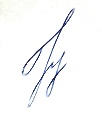 №Направление/ Наименование показателяЕдиница измеренияЗначениена 2017-2018 учебный годЗначениена 2018-2019 учебный год1. Общая характеристика образовательного учреждения1. Общая характеристика образовательного учреждения1. Общая характеристика образовательного учреждения1. Общая характеристика образовательного учреждения1.1Наименование общеобразовательного учрежденияПолное наименованиемуниципальное казённое общеобразовательное учреждение средняя общеобразовательная
школа № 17 имени Петра Федоровича Ризеля села Краснопартизанскогомуниципальное казённое общеобразовательное учреждение средняя общеобразовательная
школа № 17 имени Петра Федоровича Ризеля села Краснопартизанского1.2.Организационно-правовая форма муниципальное, государственноемуниципальноемуниципальное1.3.Месторасположение Городское, сельскоесельскоесельское1.4.Наличие лицензииРеквизиты(дата, №)22.12.2017 г.  № 08621серия 23Л01 № 000549022.12.2017 г.  № 08621серия 23Л01 № 00054901.5.Наличие аккредитацииРеквизиты(дата, №)ОП 022224, регистрационный №02190 от 18.05.2012 г.ОП 022224, регистрационный №02190 от 18.05.2012 г.1.6.Адрес ОУИндекс, муниципальное образование, населенный пункт, улица, дом352068, Краснодарский край, Павловский район, село Краснопартизанское, ул. Школьная 5352068, Краснодарский край, Павловский район, село Краснопартизанское, ул. Школьная 51.7.Сайт ОУНаименованиеs17.uopavl.rus17.uopavl.ru1.8.Электронная почтаНаименованиеtania429@yandex.rutania429@yandex.ru2. Особенности микрорайона ОУ2. Особенности микрорайона ОУ2. Особенности микрорайона ОУ2. Особенности микрорайона ОУ2.1.Наличие учреждений дополнительного образования для детейПеречень учрежденийнетнет2.2.Наличие спортивных школ (секций, клубов)Переченьнетнет2.3.Наличие спортивных площадок по месту жительстваПереченьШкольная спортивная площадкаШкольная спортивная площадка2.4.Наличие дошкольных образовательных учрежденийПереченьДОУд/с №12 д/с №12 2.5.Наличие досуговых учрежденийПереченьСДКСДК2.6.ДругиеПеречень-3. Состав обучающихся. Социальная характеристика3. Состав обучающихся. Социальная характеристика3. Состав обучающихся. Социальная характеристика3. Состав обучающихся. Социальная характеристика3. Состав обучающихся. Социальная характеристика3.1.Число обучающихся, из них:человек82883.1.1.сирот%--3.1.2.опекаемых%113.1.3.детей-инвалидов%713.1.4.подвозится школьными автобусамичеловек12123.1.5.Обучающихся на домучеловек003.1.6.Обучающихся в форме экстернатачеловек003.1.7.Состоят на учете в ОПДНчеловек003.1.8.На школьном профилактическом учетечеловек003.1.9.На учете в группе рискачеловек--3.1.10.Неполных семей/ в них детейКол-во/ человек11\1423\283.1.11Многодетных семей/ в них детейКол-во/ человек9\178\163.1.12Малообеспеченных семей (имеющих статус)/ в них детейКол-во/человек01\33.1.13.Неблагополучных семей/ в них детейКол-во/ человек003.1.14. По классам обучения3.1.14. По классам обучения3.1.14. По классам обучения3.1.14. По классам обучения3.1.14. По классам обучения1-ые классыКол-во кл./ число обуч-ся1\41\62-ые классыКол-во кл./ число обуч-ся1\111\63-тьи классыКол-во кл./ число обуч-ся1\101\124-ые классыКол-во кл./ число обуч-ся1\91\95-ые классыКол-во кл./ число обуч-ся1\61\86-ые классыКол-во кл./ число обуч-ся1\71\67-ые классыКол-во кл./ число обуч-ся1\101\88-ые классыКол-во кл./ число обуч-ся1\111\109-ые классыКол-во кл./ число обуч-ся1\101\1210-ые классыКол-во кл./ число обуч-ся1\21\811-ые классыКол-во кл./ число обуч-ся1\21\3Всего:Кол-во кл./ число обуч-ся11\8211\883.2. По типу классов:3.2. По типу классов:3.2. По типу классов:3.2. По типу классов:3.2. По типу классов:3.2.1.профильныйкол-во класса и наименование профилей-- 3.2.2.с углубленным изучением предметаКол-во класса и  наименование предметаНетНет3.2.3.коррекцииКол-во классовНетНеткомпенсирующего обученияКол-во классовНетНет3.2.4.другихКол-во классов и их специфика- -3.3.Средняя наполняемость классовЧеловек983.4. Данные о национальном составе обучающихся3.4. Данные о национальном составе обучающихся3.4. Данные о национальном составе обучающихся3.4. Данные о национальном составе обучающихся3.4. Данные о национальном составе обучающихся4. Структура управления общеобразовательным учреждением4. Структура управления общеобразовательным учреждением4. Структура управления общеобразовательным учреждением4. Структура управления общеобразовательным учреждением4. Структура управления общеобразовательным учреждением4.1.педсоветКем и когда утвержденПостановление администрации МО Павловский район от 04.09.2017 г. № 1186.Постановление администрации МО Павловский район от 16.04.2019 г. № 535.4.2.попечительский советКем и когда утвержден--4.2.общее собрание трудового коллективаКем и когда утвержденПостановление администрации МО Павловский район от 04.09.2017 г. № 1186.Постановление администрации МО Павловский район от 16.04.2019 г. № 5354.4.управляющий советКем и когда утвержденПостановление администрации МО Павловский район от 04.09.2017 г. № 1186.Постановление администрации МО Павловский район от 16.04.2019 г. № 535.4.5.родительский комитетКем и когда утвержденПостановление администрации МО Павловский район от 04.09.2017 г. № 1186.Постановление администрации МО Павловский район от 16.04.2019 г. № 535.4.6.другие органыКем и когда утвержден--5. Условия обучения, воспитания и труда5. Условия обучения, воспитания и труда5. Условия обучения, воспитания и труда5. Условия обучения, воспитания и труда5. Условия обучения, воспитания и труда5.1. Кадровое обеспечение учебного процесса5.1. Кадровое обеспечение учебного процесса5.1. Кадровое обеспечение учебного процесса5.1. Кадровое обеспечение учебного процесса5.1. Кадровое обеспечение учебного процесса5.1.1Всего педагогических работниковЧеловек19185.1.2.в том числе учителейЧеловек15155.1.3.Образовательный уровень педагогических работников:Образовательный уровень педагогических работников:Образовательный уровень педагогических работников:Образовательный уровень педагогических работников:- высшееЧеловек1615- средне – специальноеЧеловек33неполное высшееЧеловек00студенты ВузовЧеловек--среднее общееЧеловек-5.14.Квалификация педагогов:Квалификация педагогов:Квалификация педагогов:Квалификация педагогов:высшая квалификационная категорияЧеловек \%1\6%1\5,5%первая квалификационная категория%6\31%9\50%вторая квалификационная категория%--без категории%12\71%8\44,5%5.1.3.Стаж работы по специальности:Стаж работы по специальности:Стаж работы по специальности:Стаж работы по специальности:до 3-х лет%11до 5-ти лет%005-10 летЧеловек7710-15 летЧеловек3315-20 летЧеловек00свыше 20 летЧеловек875.1.4.Возрастной состав педагогических работников:Возрастной состав педагогических работников:Возрастной состав педагогических работников:Возрастной состав педагогических работников:до 25 лет%12,512,525-30 лет%6,256,2530-35 лет%18,718,735-40 лет%12,512,540-45 лет%252545-50 лет%6,256,2550-55 лет%6,256,25женщины свыше 55 летЧеловек22мужчины свыше 60 летЧеловек--5.1.5.Имеют звания заслуженный (народный) учитель РФЧеловек005.1.6.Отличник просвещенияЧеловек005.1.7.Почетный работник общего образования РФЧеловек005.1.8.Заслуженный учитель КубаниЧеловек005.1.9.Являются победителями конкурсов:5.1.10Лучших учителей РФЧеловек005.1.11.Конкурса «Учитель года»:Муниципальный тур Человек1 0Краевой турЧеловек105.1.12.Награждены премиями:Главы администрации Краснодарского края00Главы муниципального образования005.1.14.Использование ИКТ в образовательном процессе:5.1.15прошли курсовую подготовку по использованию ИКТКол-во005.1.16владеют ИКТКол-во17185.1.17используют ИКТ в образовательном процессеКол-во17185.1.18используют интерактивную доску в образовательном процессеКол-во225.1.19.Обеспеченность образовательного процесса учителями в соответствии с базовым образованием%1001005.1.14.Обеспеченность профильного обучения и предпрофильной подготовки учителями не ниже II квалификационной категорииДа/нетдада5.2. Учебно-материальная база (оснащенность и благоустройство)5.2. Учебно-материальная база (оснащенность и благоустройство)5.2. Учебно-материальная база (оснащенность и благоустройство)5.2. Учебно-материальная база (оснащенность и благоустройство)5.2. Учебно-материальная база (оснащенность и благоустройство)5.2.1.Обеспечение температурного режима в соответствии с СанПиНДа/нетДаДа5.2.2.Наличие работающей системы холодного и горячего водоснабжения (включая локальные системы), обеспечивающей необходимый санитарный и питьевой режим в соответствии с СанПиНДа/нетДаДа5.2.3.Наличие работающей системы канализации, а также оборудованных в соответствии с СанПиН туалетовДа/нетдада5.2.4.Наличие оборудованных аварийных выходов, необходимого количества средств пожаротушения, подъездных путей к зданию, отвечающих всем требованиям пожарной безопасностиДа/нетДаДа5.2.5.Соответствие электропроводки здания современным требованиям безопасности Да/нетДаДа5.2.6.Наличие у учреждения собственной (или на условиях договора пользования) столовой или зала для приёма пищи площадью в соответствии с СанПиНДа/нетДаДа5.2.7.Наличие у учреждения собственного (или на условиях договора пользования) безопасного и пригодного для проведения уроков физической культуры спортивного зала площадью не менее 9х18 м при высоте не менее  с оборудованными раздевалками, действующими душевыми комнатами и туалетамиДа/нетДаДа5.2.10.Наличие у учреждения действующей пожарной сигнализации и автоматической системы оповещения людей при пожареДа/нетДаДа5.2.11.Наличие в учреждении собственных (или на условиях договора пользования) компьютерных классов, оборудованных металлической дверью, электропроводкой, кондиционером или проточно-вытяжной вентиляцией, немеловыми досками, и площадью, обеспечивающей установку компьютеров в количестве не менее m/2 + 2, включая компьютер учителя (где m - проектная наполняемость классов в соответствии с предельной численностью контингента школы) из расчета не менее 1 кабинета на 400 учащихся (но не менее 1 класса в учреждении)Да/нетДаДа5.2.12.Наличие в учреждении кабинета физики с подводкой низковольтного электропитания к партам учащихся (включая независимые источники) и лаборантской (для школ, имеющих классы старше 7-го)Да/нетНет\даНет\да5.2.13.Наличие в учреждении кабинета химии с вытяжкой и подводкой воды к партам учащихся и лаборантской (для школ, имеющих классы старше 7-го)Да/нетДа\нетДа\нет5.2.15.Благоустроенность пришкольной территории (озеленение территории, наличие оборудованных мест для отдыха)Да/нетДаДа5.2.16.Наличие в здании, где расположено учреждение, собственного (или на условиях договора пользования) лицензированного медицинского кабинетаДа/нетДаДа5.2.17.Число компьютеров всего, в том числе: Кол-во3634Количество компьютеров для осуществления образовательного процессаКол-во36345.2.18.Число школьников в расчете на один компьютер, используемый для осуществления образовательного процесса Человек2,32.65.2.19.Количество мультимедийных проекторовКол-во11125.2.20.Число школьников в расчете на 1 мультимедийный проекторЧеловек875.2.21.Количество интерактивных досокКол-во225.2.22.Число школьников в расчете на 1 интерактивную доскуКол-во41445.2.23.Наличие у учреждения комплекта лицензионного или свободно распространяемого общесистемного и прикладного программного обеспечения (операционная система, офисные программы (редакторы текстов, таблиц), СУБД, навигаторы) для каждого установленного компьютераДа/нетДаДа5.2.24.Наличие у учреждения (или на условиях договора пользования) оборудованной территории для реализации раздела «Лёгкая атлетика» программы по физической культуре (размеченные дорожки для бега со специальным покрытием, оборудованный сектор для метания и прыжков в длину)Да/нетДаДа5.2.25.Наличие по каждому из разделов физики (электродинамика, термодинамика, механика, оптика, ядерная физика) лабораторных комплектов (в соответствии с общим количеством лабораторных работ согласно программе по физике в 7-11 классах) в количестве не менее m/2 + 1 (где m – проектная наполняемость классов в соответствии с предельной численностью контингента школы)Да/нетДаДа5.2.26.Наличие по каждому из разделов химии (неорганическая химия, органическая химия) лабораторных комплектов оборудования и препаратов (в соответствии с общим количеством лабораторных работ согласно программе по химии в 7-11 классах) в количестве m/2 + 1 (где m – проектная наполняемость классов в соответствии с предельной численностью контингента школы)да/нетДаДа5.2.27.Наличие по каждому из разделов биологии (природоведение (окружающий мир), ботаника, зоология, анатомия, общая биология)  лабораторных комплектов (в соответствии с общим количеством лабораторных работ согласно программе по биологии в 5-11 классах) в количестве m/2 + 1 (где m – проектная наполняемость классов в соответствии с предельной численностью контингента школы)Да/нетДаДа5.2.28.Наличие всех карт в соответствии с реализуемыми программами по географии или наличие лицензионного демонстрационного компьютерного программного обеспечения по каждому из разделов географииДа/нетДаДа5.2.29.Наличие всех карт в соответствии с реализуемыми программами по истории или лицензионного демонстрационного компьютерного программного обеспечения по каждому из курсов историиДа/нетДаДа5.2.30.Наличие скоростного выхода в Интернет (скорость канала не ниже 128 кб/с)Да/нетДаДа5.2.31.Кол-во школьных автобусов для подвоза учащихсяед.115.3. Организация питания5.3. Организация питания5.3.1.Размер дотации на питание в день на одного обучающиегося5,0 руб.5,0 руб.- региональный бюджетСумма- муниципальный бюджетСумма5 руб.5 руб.5.3.2.Размер родительской платы на питание обучающихся в деньСумма1-4 кл.,завтрак – 47 руб.5-11 кл.,завтрак -51 руб.Обед – 60 руб.1-4 кл., завтрак –    47 руб.5-11 кл., завтрак -   55 руб.Обед – 60 руб.5.3.3.Размер дотации на питание обучающихся классов КРО VII вид--- 7-10 лет--- 11-17 лет-5.3.4.Размер дотации (из фонда экономии) на организацию питания учащихся из малообеспеченных семей-5.3.7.Всего питаются с родительской доплатойЧеловек8288в 1-4 классахЧеловек3433в 5-9 классахЧеловек4444в 10-11 классахЧеловек4115.3.8.Общий охват диетическим питаниемЧеловек--в 1-4 классахЧеловек--в 5-9 классахЧеловек--в 10-11 классахЧеловек--5.3.9.Питаются бесплатно обучающиеся из малообеспеченных семей, в том числе:Человек--в 1-4 классахЧеловек--в 5-9 классахЧеловек--в 10-11 классахЧеловек--5.3.10.Охвачено 2-х разовым питанием обучающих, включая посещающих ГПД, всего:Человек2519со 100% оплатойЧеловек2519с 50% оплатойЧеловек--5.3.11.Охват детей образовательными программами по культуре здорового питанияЧеловек00в 1-4 классахЧеловек00в 5-6 классахЧеловек005.3.12.Общий охват горячим питанием:Человек8288в 1-4 классахЧеловек3433в 5-9 классахЧеловек4444в 10-11 классахЧеловек4116. Учебный план общеобразовательного учреждения. Режим обучения6. Учебный план общеобразовательного учреждения. Режим обучения6. Учебный план общеобразовательного учреждения. Режим обучения6. Учебный план общеобразовательного учреждения. Режим обучения6. Учебный план общеобразовательного учреждения. Режим обучения6.1.Учебный план общеобразовательного учреждения. (Включить пояснительную записку к учебному плану и все имеющиеся в школе учебные планы).ПрилагаетсяПрилагается6.2.Режим обучения (Годовой календарный план-график)6.2.1.продолжительность урокаминут40406.2.2.продолжительность учебной неделидней5-65-66.2.3.Перечень классов, обучающихся в 1-ю смену Перечень11116.2.4.Перечень классов, обучающихся в 2-ю сменуПеречень--6.2.5.Расписание звонков (1-й и 2-й смены)ПрилагаетсяПрилагается6.2.6.Каникулы:осенниеДата начало/дата окончание01.11.17-07.11.1728.10.18-04.11.18зимниеДата начало/дата окончание29.12.17-14.01.1829.12.18-09.01.19весенниеДата начало/дата окончание25.03.18-31.03.1824.03.19-31.03.196.2.6.летниеДата начало/дата окончание26.05.18-31.08.1826.05.19-31.08.197.1. Финансирование из бюджетов разных уровней7.1. Финансирование из бюджетов разных уровней7.1. Финансирование из бюджетов разных уровней7.1. Финансирование из бюджетов разных уровней7.1. Финансирование из бюджетов разных уровней7.1.1.Распределение средств, направляемых из краевого бюджета на реализацию общеобразовательных программ:- на оплату труда работников%93,192- на материальные затраты%6,987.1.2.Установление долей ФОТУстановление долей ФОТУстановление долей ФОТУстановление долей ФОТ- доля ФОТ педагогического персонала осуществляющего учебный процесс%7272- доля ФОТ административно-управленческого, учебно-вспомогательного, младшего обслуживающего персонала%2828- педагогического персонала, не связанного с учебным процессом%25,887.1.3.Доля ФОТ на установление доплат за дополнительные виды работ, относящихся к неаудиторной, (внеурочной) деятельности учителя.%12,8812,157.1.4.Доля расходов на стимулирующую надтарифную часть ФОТ%39,3135,97.1.5.Стоимость педагогической услугирублей16,0017,337.1.6.Бюджет ОУ на учебный год,  в том числе:Бюджет ОУ на учебный год,  в том числе:Бюджет ОУ на учебный год,  в том числе:Бюджет ОУ на учебный год,  в том числе:- Услуги связитыс.рублей140,454140,454- Транспортные услугитыс.рублей00- Коммунальные услугитыс.рублей750,268784,94255- Текущий ремонт зданиятыс.рублей16,2400- Капитальный ремонт зданиятыс.рублей986,519250- Приобретение оборудованиятыс.рублей101,9644921,800- Краевые целевые программытыс.рублей36,317436,3174- Муниципальные целевые программытыс.рублей683,3942146,4207.1.7.Получение грантов, премийтыс.рублей007.1.8.Другие поступлениятыс.рублей007.2. Внебюджетные доходы и расходы7.2. Внебюджетные доходы и расходы7.2. Внебюджетные доходы и расходы7.2. Внебюджетные доходы и расходы7.2. Внебюджетные доходы и расходы7.2.1.Перечень доходов тыс.рублей007.2.2.Перечень расходовтыс.рублей008. Результаты учебной деятельности8. Результаты учебной деятельности8. Результаты учебной деятельности8. Результаты учебной деятельности8. Результаты учебной деятельности8.1.Динамика уровня развития различных навыков и умений, усвоения знаний (например: функционального чтения и др.).%--8.2.Динамика качества обученности учащихся на разных ступенях обучения, соотношение качества обученности выпускников начальной школы и учащихся подростковой ступени (5,6,7 классы)%1101008.3.Отношение среднего балла ЕГЭ по русскому языку данной школы -  к среднему баллу по району - к среднему баллу по краю  %959597978.4.Отношение среднего балла ЕГЭ по математике данной школы -  к среднему баллу по району - к среднему баллу по краю9575758.5.Доля  выпускников 11 классов, сдавших ЕГЭ на 4 и 5  в общей численности выпускников 11 классов ОУ (математика базовая)%1001008.6.Доля выпускников сдавших ЕГЭ на «2» в общей численности выпускников ОУ.--8.7.Доля второгодников ОУ в общей численности учащихся  ОУ%008.4.Число школьников, ставших победителями и призерами предметных олимпиадах Человек8.4.1.районного (городского) уровняЧеловек12148.4.2.краевого (зонального) уровняЧеловек0-8.4.3.федерального (международного) уровняЧеловек0-8.5.Число школьников, ставших победителями и призерами творческих конкурсов Человек25198.5.1.районного (городского) уровняЧеловек12168.5.2.краевого (зонального) уровняЧеловек228.5.3.федерального (международного) уровняЧеловек1118.6.Число школьников, ставших победителями и призерами спортивных соревнования Человек23158.6.1.районного (городского) уровняЧеловек1498.6.2.краевого (зонального) уровняЧеловек968.6.3.федерального (международного) уровняЧеловек008.5.Доля выпускников, поступивших в профессиональные учебные заведения (ВПО, СПО, НПО), в соответствии с профилем обучения в школе (для профильных классов)%--9. Состояние здоровья школьников и безопасная образовательная среда9. Состояние здоровья школьников и безопасная образовательная среда9. Состояние здоровья школьников и безопасная образовательная среда9. Состояние здоровья школьников и безопасная образовательная среда9. Состояние здоровья школьников и безопасная образовательная среда9.1.Доля детей, имеющих отклонения в здоровье (с понижением остроты зрения, с дефектом речи, со сколиозом, с нарушением осанки) при  поступлении в 1й класс школу %--9.2.Долей детей с отклонениями в здоровье в возрасте до 15 лет %119.3.Доля учащихся, получивших травмы в учебное время, в общей численности учащихся школы%0010. Система дополнительного образования в школе10. Система дополнительного образования в школе10. Система дополнительного образования в школе10. Система дополнительного образования в школе10. Система дополнительного образования в школе10.1.Количество кружков, клубов, спортивных секций (дополнительное образование)Кол-во101010.2.Число учащихся школы, охваченных  дополнительным образованием, в том числеКол-во8288в ОУКол-во4060в системе культуры и спортаКол-во422810.3.Охват учащихся дополнительным образованием (в % от общей численности)%10010011. Перечень платных дополнительных услуг11. Перечень платных дополнительных услуг11. Перечень платных дополнительных услуг11. Перечень платных дополнительных услуг11. Перечень платных дополнительных услуг11.1.Перечень платных дополнительных услуг--12. Социальное партнерство ОУ12. Социальное партнерство ОУ12. Социальное партнерство ОУ12. Социальное партнерство ОУ12. Социальное партнерство ОУ12.1.ПартнерыЗАО «Рассвет», КФХ «Егоян В.Е», КФХ «Богатырев С.В.», КФХ «Скляров и Скиф»,Павловское казачье общество, СДК с. Краснопартизанского, Историко-краеведческий музей ст. ПавловскойЗАО «Рассвет», КФХ «Егоян В.Е», КФХ «Скляров и Скиф»,Павловское казачье общество, СДК с. Краснопартизанского, Историко-краеведческий музей ст. Павловской, МБДОУ № 12, МБОУ СОШ № 6, Ленинградский социально-педагогический колледж12.2.Направления сотрудничестваЭкономическое сотрудничество в вопросах улучшения материально-технической базы ОУ, воспитании учащихсяЭкономическое сотрудничество в вопросах улучшения материально-технической базы ОУ, воспитание учащихсяСрокТемаНоябрьИспользование современных технологий педагогами как инструмент повышение педагогического мастерстваКачественная домашняя подготовка учащихся – залог успешного обученияДекабрьПодготовка к ГИА 2019 учащихся 8-11 классов по русскому языку, математике, предметам по выборуРазвитие предметно-методической, коммуникативной, творческой и исследовательской компетенций учителяМартО ходе подготовки к промежуточной аттестации 2-8,10 классов и ГИА выпускников 9,11 классовАттестация педагога как инструмент повышения качества образованияСрокТема вопросаСентябрь Подготовка к методическому семинару «Профессиональная компетентность учителя – главный ресурс качества образовательного процесса»ОктябрьМониторинг качества образовательного процесса в школе: качество результатов образовательного процесса как степень удовлетворения образовательных потребностей ученика (для  подготовки педагогического совета)Ноябрь  Анализ работы со слабоуспевающими учащимисяАнализ работы с мотивированными обучающимися.Январь Проведение микроисследования технологии планирования учебного процесса учителями.ФевральПодготовка к методическому семинару «Методическая конференция: представление и обобщение опыта работы педагогических работников» СрокТема вопросаОктябрьАдаптация учащихся 1,5 классовНоябрьСостояние преподавания русского языка и математики, предметов по выбору в 8-11 классах.Написание проверочных работ по русскому языку и математике во 2-4 классахДекабрьКлассно - обобщающий контроль в 8-9 классахЯнварь Классно – обобщающий контроль в 4 классеАнализ работы методического совета, ШМО за I-е полугодиеФевральРабота учителей школы со слабоуспевающими и мотивированными учащимисяМартСостояние преподавания предметов, выбранных учащимися для прохождения ОГЭАпрель Организация обобщающего повторения на уроках при подготовке к ЕГЭ и ГИА.Состояние преподавания предметов в 1-4 классахМай Анализ работы методического совета, ШМО за 2018-2019 учебный год.Итоговые контрольные работы в рамках промежуточной аттестацииСрокТема семинараКатегория слушателейОктябрь  Профессиональная компетентность учителя – главный ресурс качества образовательного процессаУчителя ДекабрьКачество ресурсов и условий образовательной среды «учитель – ученик»Учителя Март Методическая конференция: представление и обобщение опыта работы педагогических работников Педагогические работники№ФИОДолжностьОбразованиеСтаж Квалификационная категория   1Барабанова А.Л.Учитель         учится2Нет   2Фомина И.Ю.Учитель         Среднее специальное14Нет3Ачилова О.В.Учительвысшее9Нет4Пасечная М.В.УчительСреднее специальное12Первая квалификационная категорияКлассКоличество учащихсяПрибылоВыбылоОтличникиХорошистыНеуспевающиеНе аттестованныеУспеваемостьКачество знанийРезерв хорошистовКлассный руководитель16/600Фомина И.Ю.26/60004Бочка П.Воробьева М.Витштейн Л.Ганин А.00100670Барабанова А.Л.312/12001Зверяк Д4Куровская П.Куровская А.Морозов П.Кравчук Д.00100424Перезва Н.(русский язык)Волошко А.(русский язык)Ачилов С.(английский язык)Петренко А.(математика)Ачилова О.В.49/101005Белашова В.Жданова Д.Роговской И.Толстов Д.Лобарев Д.00100500Пасечная М.В.№ п/пФамилия ИмяКлассПредметСтатус1Зверяк Дарья2Русский языкПризер2Морозов Кирилл2МатематикаПризер3Заверюха Ирина4Русский языкПризер4Заверюха Ирина4МатематикаПризерКлассКоличество учащихсяПрибылоВыбылоОтличникиХорошистыНеуспевающиеНе аттестованныеУспеваемостьКачество знанийРезерв хорошистовКлассный руководительФомина И.Ю.Барабанова А.Л.Ачилова О.В.Пасечная М.В.58/8001Заверюха И.3Жданова С.Витштейн Д.Куровский С.00100500Белецкий Н.В.66/60004Красников А.Манжурова А.Синчук С.Стаценко А.00100670Рунцова И.М.78/80002Ермаков П.Овдиенко Д.00100252Гуськов Е. (русский язык)Волошко А. (русский язык)Рунцова И.М.810/100004Белашова А.Зантман А.Витштейн А.Власенко Е.00100400Стеценко М.В.912/120001Пасечная Д.0010080Цымбал Д.И.108/80004Андрушко Д.Власенко В.Юшко И.Роговской И.00100500Роговская С.А.113/300000010000Щербаков А.В.Итого5511835%100Предмет2016Кол-во сдающих2017Кол-во сдающихдинамика2018Кол-во сдающихдинамикаРусский язык25,691325,811+0,113011+4,2Математика13,071313,7511+0,6816,7211+2,97Физика142141017,85+3,8Обществознание20,181021,511+0,825,789+4,28История133361+23Биология21,3619,37-226,03+6,7Информатика13химия18,502география163251Предмет2019Кол-во сдающихРусский язык25,8(27,4)13Математика14,4(16,5)13ФизикаОбществознание24,6 4(25,1)6ИсторияБиология28,25 (27,79)4Информатикахимия18 (25,44)3география18,2 (21,17)№Наименование предметаКол-во обучающихсяКол-во обучающихсяКол-во обучающихсяКол-во обучающихсяСредний баллСредний баллСредний баллСредний балл20142015201620172018201420152016201720181Русский язык107131111353125,6825,8302Математика10713111115,715,1413,0713,7516,72201920191Русский язык13232Математика1317№Наименование предметаКол-во обучающихсяКол-во обучающихсяКол-во обучающихсяКол-во обучающихсяСредний баллСредний баллСредний баллСредний балл20142015201620172018201420152016201720181Русский язык264426769,259,7565,75602Математика (база)1423,04,04,75143Математика (профиль)264303444,237,844,674История11011615Обществознание133216162,747,358,5486Биология010477Физика10040-8Химия 1106852№Наименование предметаКол-во обучающихсяКол-во обучающихсяКол-во обучающихсяКол-во обучающихсяСредний баллСредний баллСредний баллСредний балл201920191Русский язык370,33(73,55)2Математика (база)313,4 (14,5)3Математика (профиль)4История5Обществознание148 (60,3)6Биология7Физика8Литература152 (61,67)МатематикаМатематикаРусский язРусский язОбществоОбществоГеографияГеографияХимияХимияБиологияБиологияОГЭЕГЭОГЭЕГЭОГЭЕГЭОГЭЕГЭОГЭЕГЭОГЭЕГЭ-1,6-0,6-4,2+10,33-1,110-6,8-0,5+2,25Высшая Первая Соответствие занимаемой должностиСоответствие занимаемой должностиВсего ВсегоВсегоВсего 1Гуськова Т.Н.9Стеценко М.В.Титенко О.Г.Белецкий Н.В.Пасечная М.В.Новицкая В.Н.Цымбал Д.И.Роговская С.А.Рунцова И.М.Скворцова О.В.9Стеценко М.В.Титенко О.Г.Белецкий Н.В.Пасечная М.В.Новицкая В.Н.Цымбал Д.И.Роговская С.А.Рунцова И.М.Скворцова О.В.5Бойко Н.Ю.Ачилова О.В.Барабанова А.ЛЩербаков А.В.Фомина И.Ю.Учебный годВсего пед. РаботниковВысшая категорияПервая  категорияСоответствие занимаемой должности2014-2015 уч. год151312015-2016 уч. год151422016-2017 уч. год151512017-2018 уч.год161622018-2019 уч.год18195ДатаФорма мероприятияРассматриваемый вопросИзученные документыКол-во слушателей17.09.2018Совещание при директореАттестация педагогических кадровИзучение критериев по аттестации в новой форме1618.03.2019Совещание при директореАттестация педагогических кадровРабота с критериями по аттестации в новой форме1731.08.2018ПедсоветАнализ учебно-воспитательного процесса за 2017-2018 (анализ по аттестации)Анализ по аттестации1931.10.2018ПедсоветПрактикум. Аттестация педагогических работников в новом форматеЗаполнение таблиц по собранным педагогами документам18Форма(индивидуальная, групповая консультация, семинар-практикум и др.)ФИО консультируемого педагогаТема консультацииГрупповая практическая работа Все педагоги школыКонсультация- практикум по написанию заявления в электронном видеКонсультацияВсе педагоги школыНовые критерии по аттестацииИндивидуальная консультация Цымбал Д.И.Роговская С.А.Рунцова И.М.Заполнение таблиц по аттестации на сайтеФорма, название мероприятия(трансляция опыта, публикации, участие в конкурсах и т.д.)ОтветственныйпедагогУровень участияКоличество участниковРезультат участияМуниципальный этап Всероссийского конкурса сочиненийНовицкая В.Н.Муниципальный2Юшко И. – победительПономаренко Т. - призерМеждународный конкурс детского творчества «Красота божьего мира»Роговская С.А. Международный3Зантман А. – победительНосенко К. – призерЛавриненко Е. - призерМуниципальный этап экологического марафона «Утилизация»Стеценко М.В.Муниципальный1Белашова А. - победительМуниципальный конкурс социальных проектов «Я выбираю ответственность»Скворцова О.В.Муниципальный1Скворцова О.В. - призерМуниципальный этап краевого конкурса «Учитель года»Цымбал Д.И.Муниципальный1Цымбал Д.И. - участникМуниципальный фотоконкурс «Герои Великой победы»Барабанова А.Л.Муниципальный2Барабанов Е. – призер,Ганин А. – победитель.Муниципальный конкурс сочинений «Память жива»Рунцова И.М.,Новицкая В.Н.Муниципальный2Андрющенко С. – призер,Роговской И. - победительМуниципальный этап Всероссийской олимпиады школьников по ОПКРоговская С.А.Муниципальный 2Витштейн Д. – призер,Заверюха И. - призерМуниципальный конкурс «Война глазами детей»Скворцова О.В.Муниципальный 1Зантман А. - призерМуниципальный конкурс «Живая классика»Новицкая В.Н.Муниципальный 2Манжурова А. – призер,Синчук С. - призерМуниципальный этап экологического марафона «Чистые берега»Стуценко М.В.Муниципальный 1Белашова А. - призерМуниципальный этап краевого конкурса чтецов «Я славлю Родину свою»Скворцова О.В.Муниципальный 1Манжурова А. - призерМуниципальный этап краевого конкурса для учителей начальных классовБарабанова А.Л.Муниципальный 1Барабанова А.Л. - победительМуниципальный этап Всероссийского конкурса «За нравственный подвиг учителя»Роговская С.А.Муниципальный 1Роговская С.А. -призерВсероссийский конкурс «Зеленые технологии глазами молодых – 2019»Стеценко М.В.Всероссийский1Юшко И. - победительМуниципальный этап Всероссийской детской акции «С любовью к России мы делами добрыми едины»Стеценко М.В.Муниципальный 1Юшко И. - победительОлимпиадыОлимпиадыОлимпиадыОлимпиадыОлимпиадыМуниципальный этап Всероссийской олимпиады по физической культуреЩербаков А.В.Муниципальный 4Овдиенко Д., - призер,Витштейн А. – призер,Ермаков П. – призер,Андрушко Д. - призерМуниципальный этап Всероссийской олимпиады по литературеНовицкая В.Н.Муниципальный 1Юшко И. - призерМуниципальный этап Всероссийской олимпиады по экологииСтеценко М.Муниципальный 2Волошко А. – победитель,Власенко Е. - призерМуниципальный этап Всероссийской олимпиады по биологииСтеценко М.Муниципальный 5Волошко А. – призер, Зантман А. – призер, Тагильцева А. – призер, Власенко Е. – призер, Шикарев А. – призер.Муниципальный этап Всероссийской олимпиады по правуБелецкий Н.В.,Гуськова Т.Н.Муниципальный 2Юшко И. – призер,Вагин М. - призерНазвание детского объединенияФ.И.О.педагогаПНВТСРЧТПТСУББ«Рукопашный бой»Балуда А.А.17.30-18.1518.15-19.1519.15-20.0020.15-21.004ч17.30-18.1519.1517.30-18.1518.15-19.154ч.16.00-16.4517.00-17.4517.45-18.3018.45-19.304ч.«Юный обществовед»Белецкий Н.В.15.35-16.151ч.«Юные туристы»Щербаков А.В. 15.35-16.151ч.«Спортивная стрельба»Щербаков А.В.15.35-16.15;16.25-17.052ч.15.35-16.15;16.25-17.05  2ч.«Занимательный английский» Мищенко К.Н.15.35-16.151ч.«Театральный»Пасечная М.В.13.45-14.251ч.«ЗнатокиОбществознания»Гуськова Т.Н.17.00-17.401ч.«Журналистика»Новицкая В.Н.15.35-16.151ч.№п/пМероприятиеСроки исполненияОтветственные1Составление социальных паспортов классов и школы. до 20.09.Скворцова О.В.2Визуальный осмотр детей на выявление признаков насилия и жестокого обращения. ежедневноклассные руководители3Контроль за посещаемостью и успеваемостью обучающихся. ежемесячноТитенко О.Г.3Контроль за посещаемостью и успеваемостью обучающихся. ежедневноБойко Н.Ю.3Контроль за посещаемостью и успеваемостью обучающихся. ежедневноклассные руководители4Размещение на стендах телефонов доверия психологических и социальных служб для детей и родителей. 1 сентября,1 январяСкворцова О.В.5Заседания Совета профилактики по плану совета профилактикиСкворцова О.В.6Классные часы: «Всё начинается с семьи», «Субкультуры в современном мире» и т. д. 1 раз в месяцклассные руководители7Разработка памятки для обучающихся «Права и обязанности ребенка»15 октября,Скворцова О.В. 8Проведение праздников, фестивалей, концертов. Вовлечение несовершеннолетних в коллективные творческие дела.В соответствии с планом воспитательной работыСкворцова О.В. классные руководители9Беседы, консультации, тренинги по вопросам недопущения распространения в подростковой среде социально-негативных явлений и криминальных субкультур:Беседы «Права и обязанности ребёнка в семье».	5-6 классы Дискуссия «Человек в группе. Межличностные отношения».  	7-8 класс Беседа «Дисциплинарная, административная и уголовная ответственности несовершеннолетних», беседы по профилактике курения, алкоголизма и наркомании 9-11 класс Уроки безопасности «Как не стать жертвой преступления», «Один дома», « Дом – моя крепость», «Правила безопасного поведения на улице» и т.д. 	1-11 классы Беседа «Давайте делать добрые дела» 1-11 кл.1 раз в месяцкл. руководители10Выявление обучающихся, входящих в различные молодежные неформальные объединенияпостоянноСкворцова О.В.  кл. руководители11Размещение информации о профилактике социально-негативных явлений и криминальных субкультур на школьном сайтев течение учебного годаСкворцова О.В.12Социальный проект «Каждый должен знать свои права» осенние каникулыСоциальный педагог13Общешкольное родительское собрание по профилактике агрессивного и противоправного поведения несовершеннолетних с участием штатного священника Свято-Успенского храма Отца Алексея.18.10.2018 года Скворцова О.В. 